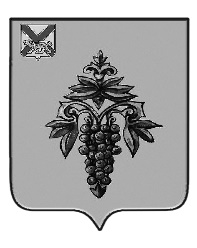 ДУМА ЧУГУЕВСКОГО МУНИЦИПАЛЬНОГО ОКРУГА Р  Е  Ш  Е  Н  И  ЕПринято Думой Чугуевского муниципального округа« 26 » ноября 2021 годаСтатья 1. Внести в решение Думы Чугуевского муниципального округа от 01 февраля 2021 года № 144 – НПА «Положение о порядке выявления, учета и признания права муниципальной собственности на бесхозяйное недвижимое и движимое имущество на территории Чугуевского муниципального округа» (далее -  Положение) следующие изменения:пункт 1.2 статьи 1 Положения после слов «в Управлении Федеральной службы государственной регистрации, кадастра и картографии по Приморскому краю» дополнить словами «(далее – Управление Росреестра по Приморскому краю)»;в абзаце третьем подпункта 2.4.2 пункта 2.4 статьи 2 Положения слова «в реестре государственной собственности Приморского края» заменить словами «в реестре собственности Приморского края»;в абзаце втором пункта 2.5 статьи 2 Положения слова «не признанная по решению суда поступившей в муниципальную собственность» заменить словами «не признанное по решению суда и не поступившее в муниципальную собственность»;в пункте 2.8 статьи 2 Положения слово «выявившей» заменить словом «выявившим»; в пункте 3.2 статьи 3 Положения аббревиатуру «ЕГРЮЛ» заменить словами «единого государственного реестра юридических лиц»;в пункте 5.2 статьи 5 Положения слово «установленными» заменить словом «установленные»;в пункте 6.1 статьи 6 Положения слово «иском» заменить словом «требованием».Статья 2.Настоящее решение вступает в силу со дня его официального опубликования.Глава Чугуевскогомуниципального округа      						           Р.Ю. Деменев  «  29 »_ ноября  2021г.№ 292 – НПА О внесении изменений в решениеДумы Чугуевского муниципального округаот 01 февраля 2021 года № 144 – НПА «Положение о порядке выявления, учета и признания права муниципальной собственности на бесхозяйное недвижимое и движимое имущество на территории Чугуевского муниципального округа »